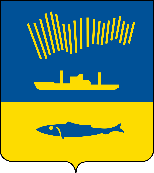 АДМИНИСТРАЦИЯ ГОРОДА МУРМАНСКАП О С Т А Н О В Л Е Н И Е 22.06.2022                                                                                                        № 1668В соответствии со статьей 78 Бюджетного кодекса Российской Федерации, постановлением Правительства Российской Федерации                   от 18.09.2020 № 1492 «Об общих требованиях к нормативным правовым актам, муниципальным правовым актам, регулирующим предоставление субсидий, в том числе грантов в форме субсидий, юридическим лицам, индивидуальным предпринимателям, а также физическим лицам – производителям товаров, работ, услуг, и о признании утратившими силу некоторых актов Правительства Российской Федерации и отдельных положений некоторых актов Правительства Российской Федерации», постановлением Правительства Российской Федерации от 05.04.2022 № 590 «О внесении изменений в общие требования к нормативным правовым актам, муниципальным правовым актам, регулирующим предоставление субсидий, в том числе грантов в форме субсидий, юридическим лицам, индивидуальным предпринимателям, а также физическим лицам – производителям товаров, работ, услуг и об особенностях предоставления указанных субсидий из федерального бюджета бюджетам субъектов Российской Федерации в 2022 году», руководствуясь Уставом муниципального образования городской округ город-герой Мурманск, подпрограммой «Развитие и поддержка малого и среднего предпринимательства в городе Мурманске» на 2018-2024 годы муниципальной программы города Мурманска «Развитие конкурентоспособной экономики» на 2018-2024 годы, утвержденной постановлением администрации города Мурманска от 10.11.2017 № 3598, п о с т а н о в л я ю: 1. Внести в постановление администрации города Мурманска                  от 12.04.2016 № 945 «Об утверждении порядка предоставления субсидий для возмещения части затрат субъектам малого и среднего предпринимательства» (в ред. постановлений от 03.04.2017 № 888, от 01.09.2017 № 2860, от 12.12.2017 № 3931, от 30.03.2018 № 850, от 26.06.2019 № 2161, от 23.04.2020 № 1063,       от 16.04.2021 № 1022, от 06.05.2021 № 1210, от 07.12.2021 № 3134 (в ред. постановления от 21.12.2021 № 3300), от 10.03.2022 № 585) следующие изменения:- в преамбуле слова «Уставом муниципального образования город Мурманск» заменить словами «Уставом муниципального образования городской округ город-герой Мурманск».2. Внести в приложение к постановлению администрации города Мурманска от 12.04.2016 № 945 «Об утверждении порядка предоставления субсидий для возмещения части затрат субъектам малого и среднего предпринимательства» (в ред. постановлений от 03.04.2017 № 888,                    от 01.09.2017 № 2860, от 12.12.2017 № 3931, от 30.03.2018 № 850, от 26.06.2019 № 2161, от 23.04.2020 № 1063, от 16.04.2021 № 1022, от 06.05.2021 № 1210,     от 07.12.2021 № 3134 (в ред. постановления от 21.12.2021 № 3300),                    от 10.03.2022 № 585) (далее – Порядок) следующие изменения:2.1. Подпункт 3.1.8 пункта 3.1 раздела 3 изложить в следующей редакции:«3.1.8. Условием предоставления субсидии является согласие получателя субсидии на осуществление в отношении него проверок Главным распорядителем и органами муниципального финансового контроля соблюдения условий и порядка предоставления субсидии.».2.2. Наименование раздела 5 изложить в следующей редакции:«5. Требования об осуществлении контроля (мониторинга)за соблюдением условий и порядка предоставления субсидийи ответственность за их нарушение».2.3. Пункт 5.1 раздела 5 изложить в следующей редакции:«5.1. Главный распорядитель проводит проверку соблюдения получателем субсидии порядка и условий предоставления субсидий, в том числе в части достижения результатов предоставления субсидии, а также проверку проводят органы муниципального финансового контроля в соответствии со статьями 268.1 и 269.2 Бюджетного кодекса Российской Федерации.».2.4. В пункте 5.2 раздела 5 исключить слово «, целей».2.5. Пункты 5.3 и 5.4 раздела 5 исключить.2.6. Пункты 5.5 и 5.6 раздела 5 считать пунктами 5.3 и 5.4 раздела 5 соответственно.2.7. В приложении № 1 к Порядку слова «- не имеет просроченной задолженности по возврату в бюджет муниципального образования город Мурманск субсидий, бюджетных инвестиций, предоставленных в том числе в соответствии с иными муниципальными правовыми актами, а также иной просроченной (неурегулированной) задолженности по денежным обязательствам перед бюджетом муниципального образования город Мурманск;» исключить.3. Приостановить действие подпункта 2.2.1.2 подпункта 2.2.1 пункта 2.2 и подпункта 2.3.2.12 подпункта 2.3.2 пункта 2.3 раздела 2 Порядка до 01.01.2023.4. Отделу информационно-технического обеспечения и защиты информации администрации города Мурманска (Кузьмин А.Н.) разместить настоящее постановление на официальном сайте администрации города Мурманска в сети Интернет.5. Редакции газеты «Вечерний Мурманск» (Хабаров В.А.) опубликовать настоящее постановление.6. Настоящее постановление вступает в силу со дня официального опубликования.7. Контроль за выполнением настоящего постановления возложить на заместителя главы администрации города Мурманска Синякаева Р.Р.Глава администрациигорода Мурманска                                                                         Ю.В. Сердечкин